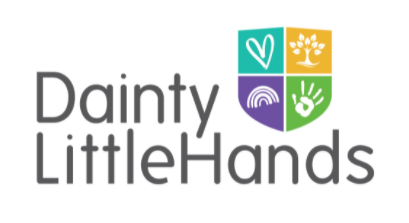 Whistleblowing PolicyDainty Little Hands Ltd Out of School Clubs is committed to the highest standards of openness, probity, and accountability. If a member of staff discovers evidence of malpractice or wrongdoing within the Club they can disclose this information internally without fear of reprisal. Our Whistleblowing policy is intended to cover concerns such as:Financial malpractice or fraud Failure to comply with a legal obligation Dangers to health and safety or the environment Criminal activity Improper conduct or unethical behaviour This policy should not be used to question business decisions made by the Club, or to raise any matters that are covered under other policies (e.g. discrimination or racial harassment). Any allegations relating to child protection will follow the procedures set out in the Child Protection and Safeguarding Children policy. Any concerns relating to the employment conditions of an individual member of staff should be raised according to the procedures set out in the Staff Grievance policy.Raising a concernIdeally the staff member should put his or her allegations in writing, setting out the background to the situation, giving names, dates and places where possible, and the reason why they are concerned about the situation. In the first instance concerns should be taken to the Club Manager or Support Manager(s). If, due to the nature of the problem, this is not possible then contact the Managing Director, Jayne Dainty. If this is not possible, consult your local authority for advice. Details can be found on the main information board within the setting and within the Child Protection and Safeguarding Policy.If this person or body is unwilling or unable to act on the concern, the staff member should then raise it with:Ofsted (if it concerns the safe and effective running of the club)The Local Authority Designated Officer (LADO) or the Local Authority Safeguarding Children Board/Partnership/Trust (if it concerns a child protection issue and is not already covered by the procedure set out in the Club’s Child Protection and Safeguarding Children policy)Ultimately, with the police (if a crime is thought to have been committed). If the member of staff is still uncertain about how to proceed with the concern, he or she can contact the whistle-blowing charity PCAW (Public Concern at Work) for advice.Responding to a concernInitial enquiries will usually involve a meeting with the individual raising the concern, and will decide whether an investigation is appropriate and, if so, what form it should take. If a concern relates to issues which fall within the scope of other policies, it will be addressed under those policies. If the initial meeting does not resolve the concern, further investigation is required. The appropriate person will investigate the concerns thoroughly, ensuring that a written response can be provided within ten working days where feasible, or if this is not possible, giving a date by which the final response can be expected. The response should include details of how the matter was investigated, conclusions drawn from the investigation, and who to contact if the member of staff is unhappy with the response and wishes to take the matter further.Rights and responsibilities of the whistle-blowerAll concerns will be treated in confidence and the organisation will make every effort not to reveal the identity of anyone raising a concern in good faith. At the appropriate time, however, the member of staff may need to come forward as a witness.If a member of staff raises a concern in good faith which is then not confirmed by the investigation, no action will be taken against that person.If the investigation concludes that the member of staff maliciously fabricated the allegations, disciplinary action may be taken against that person.Contact informationLADO (Local Authority Designated Officer): details on the main information board within the setting.LSCB (Local Safeguarding Children Board): details on the main information board within the setting.Ofsted: 0300 123 1231PCAW (Public Concern at Work): 020 7404 6609 (website: www.pcaw.org.uk)Related policiesStaff Grievance policy, Child Protection and Safeguarding Children policy.This policy was adopted by: Dainty Little Hands Ltd Out of School ClubsDate: 25/08/2022Reviewed : 01/08/2023To be reviewed:01/08/2024Signed: Jayne Dainty